    UITNODIGING    burendag 2015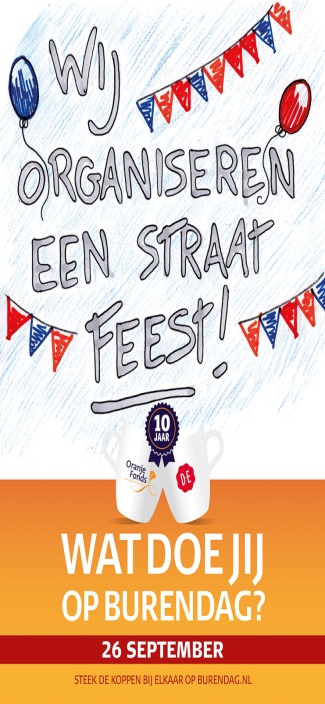    Zaterdag 26 september 2015   De burendag wordt mede mogelijk gemaakt door een donatie       van het Oranje fonds.Activiteit 1:  OPLEUKEN BUURT                       09.15 ontvangst met koffie en versnapering Groenstroken maaien, snoeien van de perken en opvullen met groen*. *Heeft u planten en/of struiken uit eigen tuin weg te geven, doneer deze dan aan de activiteit , van de burendag.locatie;  Jeltingalaan 40 Activiteit 2:  ONTMOET JE BUREN                      16.00 ontvangst met koffie en versnapering*stormbaan, springkussen, sport en spel**Amerikaans buffet  (vragen...mail naar onderstaand adres)**Verras ons met uw creativiteit en kookkunsten; neem iets lekkers mee voor het buffet.locatie;  Industrie terrein, naast sportschool SwitteOpgave per activiteit voor 21 september 2015, mailen naar;  oertspoar@gmail.com  (dit in verband met de catering)KOM ALLEMAAL EN NEEM JE BUREN MEE!!!!!!!!!!